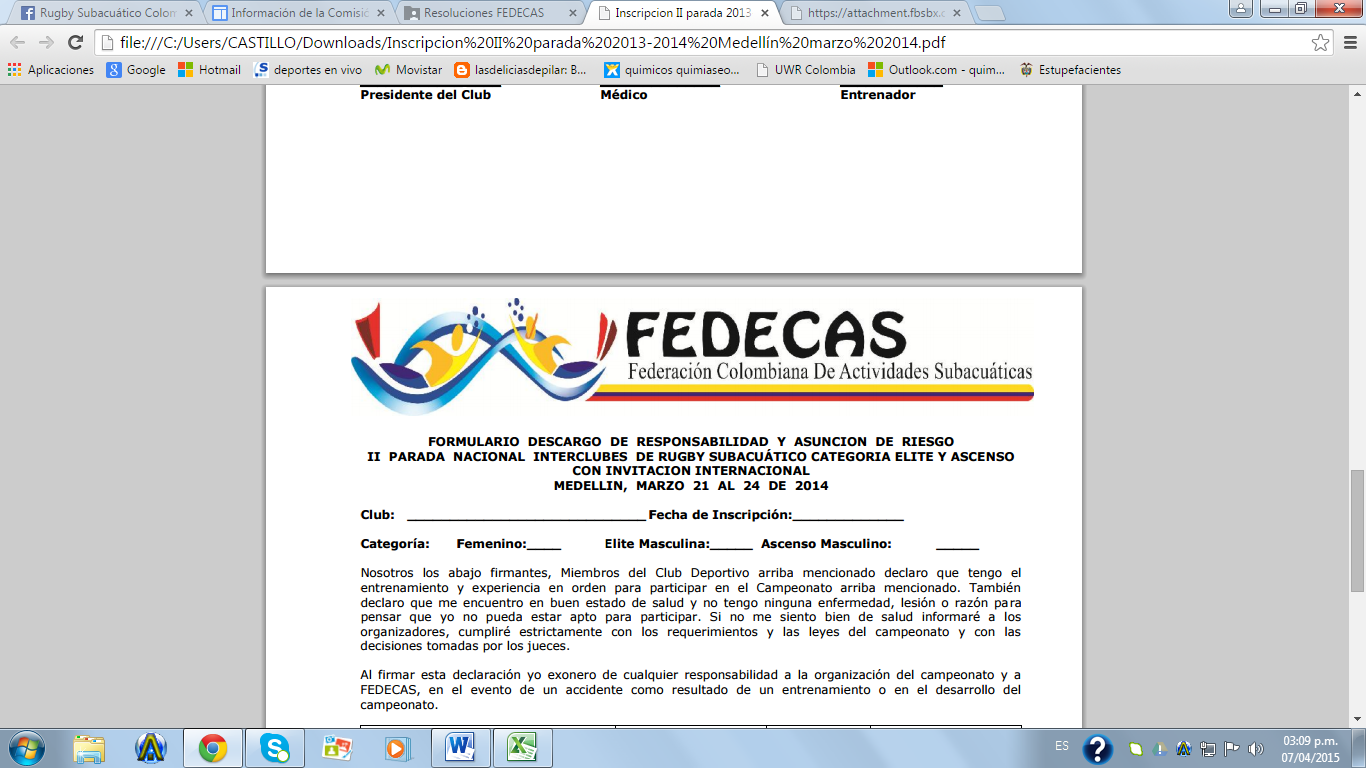 FORMULARIO DESCARGO DE RESPONSABILIDAD Y ASUNCIÓN DE RIESGO CAMPEONATO NACIONAL SUB – 21 DE RUGBY SUBACUÁTICO PEREIRA DEL 21  AL  23 DE ABRIL DE 2017. Club: ____________________________                           Fecha de Inscripción: _____________ Nosotros los abajo firmantes, Miembros del Club Deportivo arriba mencionado declaro que tengo el entrenamiento y experiencia en orden para participar en el Campeonato arriba mencionado. También declaro que me encuentro en buen estado de salud y no tengo ninguna enfermedad, lesión o razón para pensar que yo no pueda estar apto para participar. Si no me siento bien de salud informaré a los organizadores, cumpliré estrictamente con los requerimientos y las leyes del campeonato y con las decisiones tomadas por los jueces. Al firmar esta declaración yo exonero de cualquier responsabilidad a la organización del campeonato y a FEDECAS, en el evento de un accidente como resultado de un entrenamiento o en el desarrollo del campeonato.#DEPORTISTADOCUMENTO DE IDENTIDADEPSFIRMA123456789101112131415DELEGADOENTRENADORJUEZ